Convocation du 31/03/2018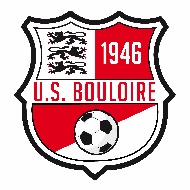 Si problème il y a, merci de me contacter au 06 79 49 05 16.Thomas.Equipe AEquipe BEquipe CAdversaire :EcommoyAdversaire : St CorneilleAdversaire :Lieu et horaire du match :  Bouloire à 16hLieu et horaire de match : Bouloire à 14hLieu et horaire du match :Heure de rdv : 14h45 à BouloireHeure de rdv : 12h45 à BouloireHeure de rdv :Ludo MorançaisThomas LedruAnnuléDylan LerouxWilly PoupinMathieu CottereauGabriel MarietteThomas ViauxChristopher PautonnierThomas VerronRonan DeloubesJoachim BlavetteAdrien MurilloVincent DangeulKévin LerouxJérémy GauthierPierre Herault Hugues GandonDamien PoulainQuentin GuillardArthur CottereauAdrien GuillardClément PottierJC HarasseAlexandre LeboulleuxMike WentsMaxime ClémentResponsablesResponsablesJCAlexandreFitosThomas